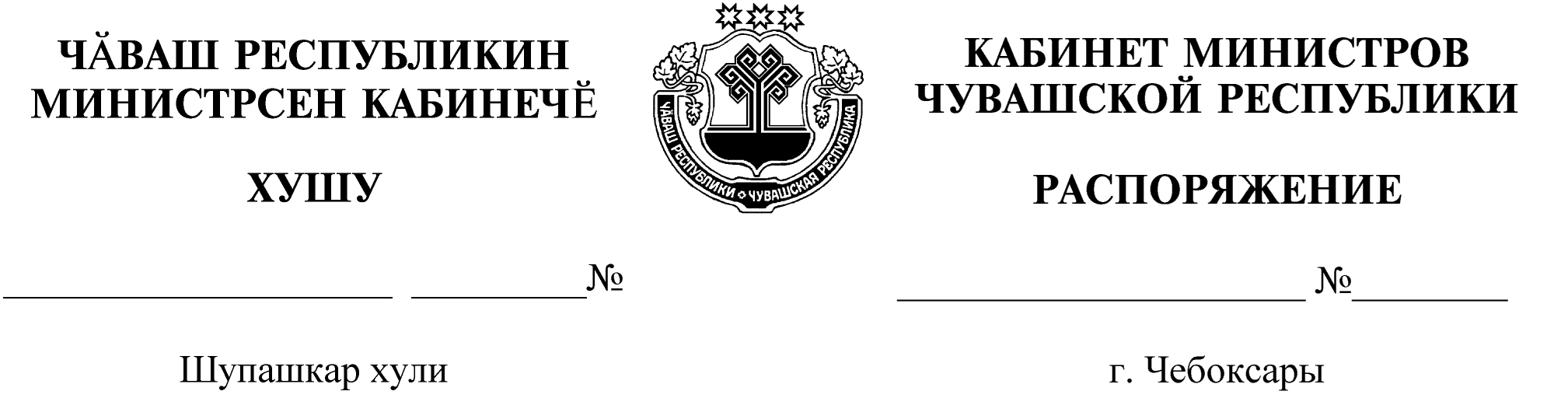 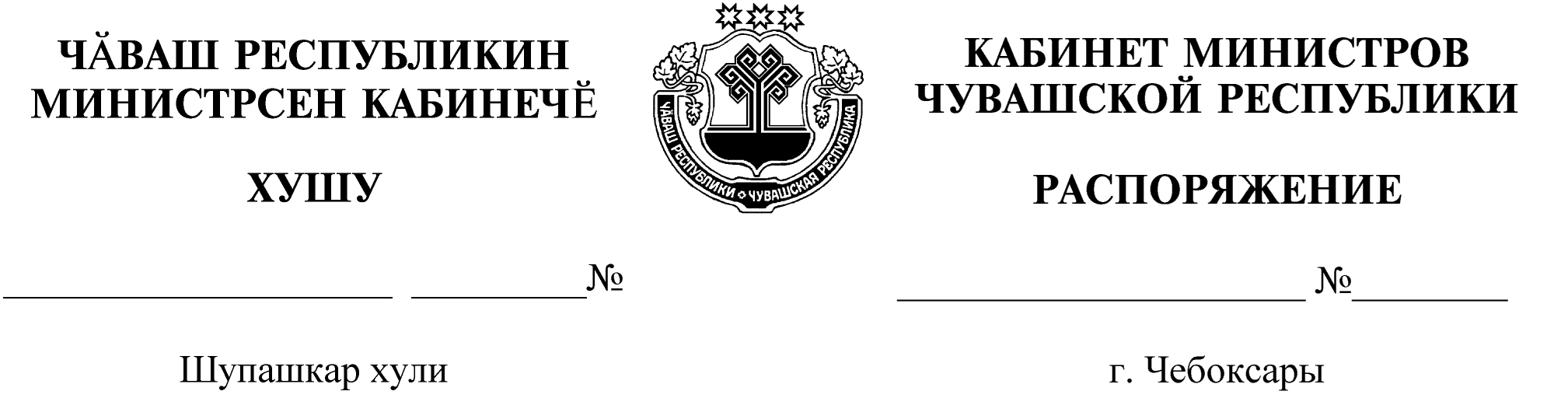 Назначить Дымзу Елену Максимовну на должность заместителя министра природных ресурсов и экологии Чувашской Республики.Председатель Кабинета Министров          Чувашской Республики                                                                    О.Николаев